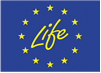 COMUNICAT DE PRESĂRef: Webinarul Restoration of wetland complexes as life supporting systems in the Danube Basin - Restore4Life - Apel pentru Regiunile Asociate										Decembrie 2023	În luna februarie 2024, se va lansa Apelul pentru Regiunile Asociate din cadrul proiectului Restore4Life.  Astfel,  pentru a oferi informații valoroase și o înțelegere cuprinzătoare a ceea ce presupune acest apel, vă invităm să vă alăturați experților noștri pentru un webinar informativ pe data de 15 decembrie 2023, la ora 10:00 (11:00 ora României).  Se caută cel puțin 5 Regiuni Asociate cărora li se va oferi asistență tehnică pentru a utiliza rezultatele și cunoștințele din cadrul proiectului Restore4Life pentru a pregăti foi de parcurs, planuri și proiecte cu scopul de a restabili ecosistemele zonelor umede din regiunea lor.Fiecare regiune asociată poate aplica pentru un grant de până la 100.000 EUR pentru a crea noi oportunități și colaborări pentru viitor.În cadrul evenimentului, participanții vor avea posibilitatea să afle:mai multe despre obiectivele de bază ale apelului;înțelegerea criteriilor de eligibilitate;obținerea informațiilor detaliate despre finanțare și activități;Apelul pentru regiuni asociate este conceput special pentru a se implica și a colabora cu autoritățile locale și regionale.2024                                                                 2027Proiectul Restore4Life este  finanțat de Horizon Europe, și va aborda crizele din sfera zonelor umede europene prin dezvoltarea unui ,,Sistem decizional de suport Restore4Life pentru restaurarea zonelor umede’’ la nivelul bazinului Dunării. Proiectul se bazează pe o viziune comună pentru restaurarea zonelor umede, inclusiv co-crearea și co-dezvoltarea instrumentelor care vor permite părților interesate și actorilor locali să se implice activ în lucrările de restaurare și vor ajuta întreprinderile locale să adopte noi activități prin soluții bazate pe natură, susținute de noua generație de instrumente de analiză a datelor.Pe toată durata proiectului ne propunem să atingem următoarele obiective:Proiectul se va derula pe o perioadă de 48 de luni și este condus de Universitatea din București. Consorțiul este format din 31 de organizații, inclusiv 5 autorități locale și naționale, 21 de instituții academice și de cercetare, 3 ONG-uri și 2 IMM-uri. Ministerul Mediului, Apelor și Pădurilor face parte din acest consorțiu. Lansarea acestui proiect a avut loc pe data de 1 iunie 2023, iar conferința de lansare a avut loc  în perioada 13-15 septembrie 2023, la București.Pentru a vă înregistra accesați https://kuei.zoom.us/webinar/register/WN_HlsZs9y-Skiizrtkhk_G1A#/registration.Pentru mai multe informații, vă rugăm contactați:info@restore4life.eu și accesați https://restore4life.eu/homepage/open-call/. ​1 Februarie 202429 Mai 2024Iunie 2024Iulie 2024Februarie 2027Data deschideriiTermen depunere aplicațiiEvaluare și selecțieImplementareImplementare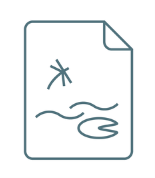 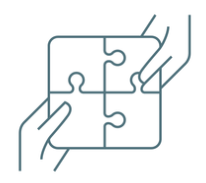 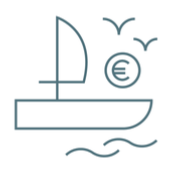 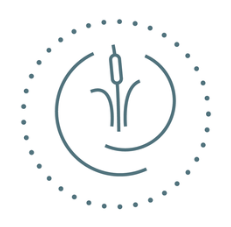 Dezvoltarea unui sistem decizional de suport Restore4Life  pentru restaurarea zonelor umedeImplicarea comunitățiiSprijin pentru veniturile locale și activitățile de afaceri în ecosistemele restaurateSprijinirea implementării soluțiilor holistice de restaurare a zonelor umede